2023 Scholarship Application Form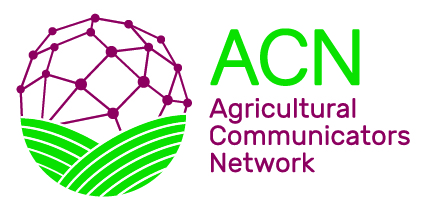 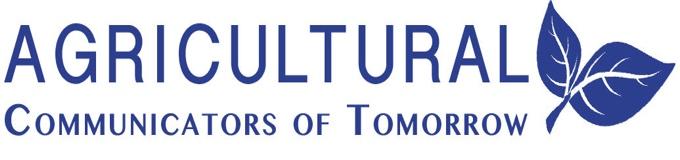 Please type or print.Name (First, Last): _____________________________________________________Current Address: _____________________________________________________Permanent Address: _____________________________________________________Phone: _____________________________________________________Email address: ______________________________________________University/College: ______________________________________________Major Course of Study: _____________________________________________________Academic Classification (undergraduates only, please): _______________________________Date of Anticipated Graduation: ______________________________________________Please include the following with your application form: Cover letter. In this letter, include why you are pursuing a career in agriculture and how this scholarship will help you achieve that goal. Resume. The information below should be included. ACT involvement, leadership activities, and other campus organizational involvement. List and/or describe ACT activities in which you have participated. Please be specific regarding offices held, committee participation, and other major responsibilities.Academic achievements. List any academic achievements, awards, honors or scholarships.Internships and career-related experiences. References. Give the Agricultural Communicators Network reference form to no more than two individuals who can serve as professional and/or character references. Only one reference can be affiliated with your university. Please do not use ACT advisers as a reference. All materials, including reference letters, must be postmarked on or before MONDAY, APRIL 3, 2023.Email or mail applications and reference letters to:Courtney GirgisRooted Communications7701 S Triple X RoadChoctaw, OK 73020cllgirgis@gmail.com